    桃園市進出口商業同業公會 函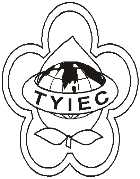          Taoyuan Importers & Exporters Chamber of Commerce桃園市桃園區春日路1235之2號3F           TEL:886-3-316-4346   886-3-325-3781   FAX:886-3-355-9651               ie325@ms19.hinet.net     www.taoyuanproduct.org	受 文 者：各相關會員 發文日期：中華民國108年8月6日發文字號：桃貿豐字第19107號附    件： 主    旨：「醫療器材管理辦法」第八條及第三條附件一，業經衛生福利部於中華民國108年7月29日以衛授食字第1081605548號令修正發布， 敬請查照。   說     明:一、依據衛生福利部衛授食字第1081605553              號函辦理。旨揭「醫療器材管理辦法」第八條及第三條附件一修正草案，業經該部於中華民國108年3月4日以衛授食字第1081600219號公告刊登於行政院公報，踐行法規預告程序。旨揭發布令請至行政院公報資訊網、該部網站「衛生福利法規檢索系統」下「最新動態」網頁 或該部食品藥物管理署網站「公告資訊」下「本  署公告」網頁自行下載。理事長  簡 文 豐